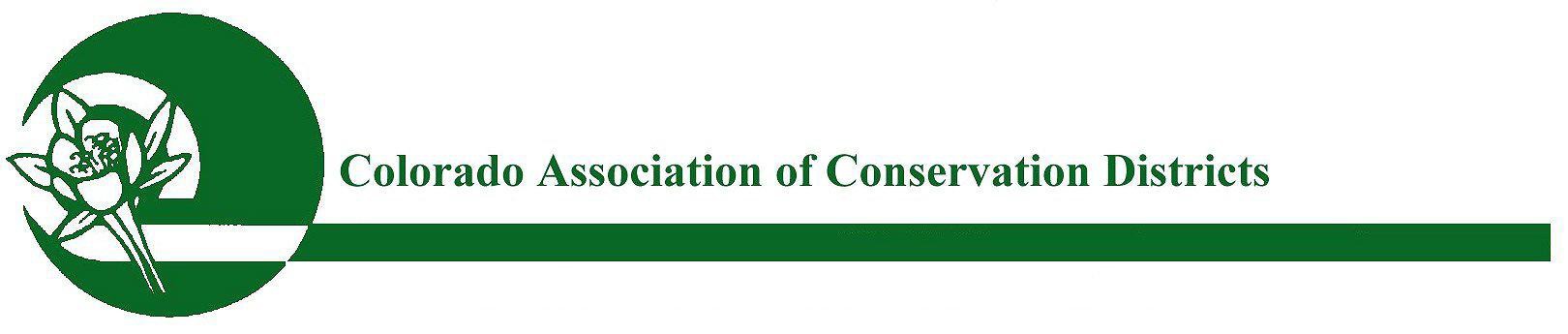 CACD’s 73rd Annual Meeting November 27 - 29, 2017Embassy Suites Hotel/Conference Center – Loveland, CO "Conservation...Climbing the Mountain Together"Monday, November 27th, 20179:00 AM-12:00 PM	CACD/CSCB Joint Board Meeting 12:00 PM-1:00 PM	CACD/CSCB Joint Luncheon  1:00 PM-5:00 PM	CACD Board Meeting  1:00 PM-5:00 PM	CSCB Board Meeting4:00 PM-6:00 PM	Registration Desk Opens, Poster/Photo Contest & Live Auction Item Check-In 4:00 PM-9:00 PM	2017 Sponsor/Exhibitor Expo Booth Set-up5:15 PM-6:00 PM	Resource Chairman /Committee Review Meeting6:00 PM-7:30 PM	Membership Reception/Happy Hour - Embassy Suites Hotel AtriumTuesday, November 28th, 20177:30 AM-11:30 AM	2017 Sponsor/Exhibitor Expo Booth Set-up8:00 AM-5:30 PM	Registration Desk Open, Poster/Photo Contest & Live Auction Item Check-In8:15 AM-8:45 AM	Newcomer’s Session8:15 AM-8:45 AM	Facilitator Review Session (if needed) 8:45 AM-11:30 AM	GENERAL MEMBERSHIP SESSIONColor Guard/Pledge of AllegianceInvocation - Harold UnwinWelcome - Don McBee, CACD PresidentKeynote  -  Motivational Speaker Jeff Evans - MountainVision: Lessons Beyond the SummitJeff Burwell - NACD Western Issues Specialist  Brent VanDyke - NACD President 15 Minute Coffee/Tea BreakClint Evans - NRCS CO State Conservationist Water Panel Discussion - Becky Mitchell, CWCB Director & Kevin Rein, State EngineerTuesday, November 28th, 2017 (Cont’d)11:30 AM-1:30 PM	 Luncheon Speaker:  Amy Hays – Noble Research Institute (ticketed event)        Generational Changes in Conservation11:30 AM-6:00 PM          Posters/Photos Voting11:30 AM-6:00 PM          Silent Auction Bidding Open3:00 PM-4:30 PM	CD Employee Training/Programs – CSCB4:30 PM-5:30 PM	CD Employee’s Association Meeting2:00 PM-5:00 PM	2017 POLICY RESOURCE COMMITTEE MEETINGSDistrict and Association Outlook and FinancialSoil and LandEnergyEducation/Public Outreach (including the Small Acreage/Urban Interface Subcommittee)Water 5:30 PM-7:30PM	CD Employee’s Association Dinner/Off Site 5:30 PM-7:30PM	Dinner on Your Own7:30 PM-8:15PM	Cash Bar & Appetizers – Everyone Welcome! 8:15PM-10:00PM	2017 CACD Live Auction Fund Raising EventWednesday, November 29th, 2017 8:00 AM-9:00 AM	GENERAL MEMBERSHIP SESSIONMorning WelcomeInvocation/2017 Departed RecognitionsBrett Moore, CACD Lobbyist, 2017 Legislative ReviewCindy Lair, Program Manager CSCB - 2017 in Review9:15 AM-10:45 AM	Breakout Session #A - NRCS & CSCB - LWG Statewide Presentation	Breakout Session #B - Small/Limited Budget District Success Panel	NRCS Meeting10:45 AM-11:00 AM       Coffee/Tea Break 9:15 AM-10:45 AM	Breakout Session #C - Agriculture and Nutrient Regulations	Breakout Session #D - Aquifer Mapping & Groundwater Resource Management	Breakout Session #E - Riparian Restoration Projects    	NRCS Meeting (SWCS  Meeting 12:30-5:00 PM)Wednesday, November 29th, 2017 (Cont’d)12:30 PM-2:30 PM	2016 CACD Conservation Entertainment & Awards Banquet Luncheon (ticketed event)12:30 PM	Poster/Photo Contest Closes2:30 PM	CD Employees Association Fund Raiser/Silent Auction Bidding Closes  3:00 PM-5:00 PM	Expo Display Tear Down3:00 PM-5:00 PM	2017 CACD GENERAL MEMBERSHIP BUSINESS MEETING2016 Minutes Reading and ApprovalCACD Financial Review and 2018 Budget ApprovalCommittee Reports and 2017 Resolution Reading/VotingCACD Bylaws ReviewSwearing in of New or Re-elected CSCB/CACD Officers for 2018Adjourn5:00 PM-5:30 PM	2017 AM Program Committee Wrap-up MeetingThursday, November 30th, 20178:30 AM-10:30 AM	CACD November 2017 Board of Directors Meeting###